Publicado en Puebla, México el 17/05/2024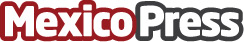 Mina, la app de salud que impulsa las prestaciones médicas onlineMina es la aplicación que llegó para transformar la manera en que las empresas -de cualquier giro- ofrecen prestaciones médicas a su personalDatos de contacto:Nallely TorresProject Manager2222936044Nota de prensa publicada en: https://www.mexicopress.com.mx/mina-la-app-de-salud-que-impulsa-las_1 Categorías: Nacional Software Innovación Tecnológica Servicios médicos Digital http://www.mexicopress.com.mx